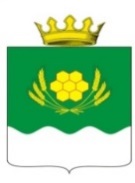 АДМИНИСТРАЦИЯ КУРТАМЫШСКОГО МУНИЦИПАЛЬНОГО ОКРУГА           КУРГАНСКОЙ ОБЛАСТИПОСТАНОВЛЕНИЕот 18.07.2022 г.  № 159               г. КуртамышО Правилах распространения наружной рекламы на территории Куртамышского муниципального округа     Курганской области             В соответствии со ст. 19 Федерального закона от 13.03.2006 г. № 38-ФЗ «О рекламе», ст. 15 Федерального закона от 06.10.2003 г. №131-ФЗ «Об общих принципах организации местного самоуправления в Российской Федерации», ст. 6 Устава Куртамышского муниципального округа Курганской области Администрация Куртамышского муниципального округа Курганской области              ПОСТАНОВЛЯЕТ:Утвердить  Правила  распространения   наружной   рекламы   на   территории                                          Куртамышского муниципального округа Курганской области согласно приложению к настоящему постановлению.             2. Рекомендовать собственникам рекламных конструкций на территории Куртамышского муниципального округа Курганской области после вступления настоящего Постановления в законную силу оформить всю необходимую документацию в соответствии с законодательством о рекламе и Правилами, утвержденными настоящим постановлением.           3.  Настоящее постановление разместить на официальном сайте Администрации Куртамышского муниципального округа Курганской области.           4.    Контроль за исполнением настоящего постановления возложить на руководителя Отдела экономики Администрации Куртамышского муниципального округа Курганской области.Глава Куртамышского муниципального округаКурганской области                                                                                                   А.Н. ГвоздевКривощёкова О.С.21626Разослано по списку (см.оборот)Правила распространения наружной рекламы на территорииКуртамышского муниципального округа Курганской области1. Общие положения.1. Настоящие правила разработаны в соответствии с Федеральным законом от 06.10.2003 г. № 131-ФЗ «Об общих принципах организации местного самоуправления в Российской Федерации», Федеральным законом от 13.03.2006 г. № 38-ФЗ «О рекламе»; Земельным кодексом Российской Федерации, Гражданским кодексом Российской Федерации, Налоговым кодексом Российской Федерации, кодексом Российской Федерации об административных правонарушениях в целях:-  обеспечения соблюдения законности при установке рекламных конструкций;- пресечения  фактов использования рекламных конструкций  не в  целях распространения рекламы;- обеспечения прав граждан на получение информации, необходимой для реализации прав на установку рекламной конструкции;-  упорядочения действий комиссии по рекламе в Куртамышском муниципальном округе Курганской области (далее – комиссия по рекламе) по выдаче разрешений на установку рекламной конструкции, на эскиз рекламного изображения;- сохранения архитектурного облика Куртамышского муниципального округа Курганской области.2. Настоящие Правила регулируют отношения, возникающие в процессе распространения, размещения, эксплуатации, выдачи разрешений на установку рекламной конструкции, согласования эскизов рекламного изображения (далее – разрешений), аннулирования и переоформления выданных разрешений, подачи исков о признании разрешений недействительными, выдачи предписаний о демонтаже самовольно установленных рекламных конструкций, осуществления контроля за размещением на территории Куртамышского муниципального округа Курганской области средств наружной рекламы. Настоящие Правила действуют в части, не противоречащей действующему законодательству о рекламе.3. Установка  рекламной  конструкции  на  территории  Куртамышского  муниципального округа Курганской области допускается только при наличии разрешения на установку рекламной конструкции, согласованного эскиза рекламного изображения, выдаваемого в соответствии с настоящими Правилами.4. Установка рекламной конструкции без разрешения (самовольная установка) не допускается. В случае самовольной установки рекламной конструкции она подлежит демонтажу на основании предписания комиссии по рекламе, выдаваемого в порядке, установленном настоящими Правилами.5. Собственники рекламных конструкций, которые использовали и используют объекты наружной рекламы до вступления в силу настоящих Правил, обязаны оформить всю необходимую документацию в соответствии с настоящими Правилами.6. Размещаемая в Куртамышском муниципальном округе Курганской области наружная реклама:- должна быть распознаваема без специальных знаний или без применения технических средств именно как реклама в момент ее предоставления независимо от формы или от используемого средства ее распространения;- не должна побуждать граждан к насилию, агрессии, возбуждать панику, а также побуждать к опасным действиям, способным нанести вред здоровью физических лиц или угрожающим их безопасности;- должна быть этичной, достоверной и добросовестной, соответствовать иным требованиям законодательства Российской Федерации о рекламе.7. В настоящих Правилах используются следующие понятия:- наружная реклама - распространяемая на территории Куртамышского муниципального округа Курганской области с помощью плакатов, стендов, световых табло, иных технических средств стабильного территориального размещения (далее - рекламных конструкций) и рассчитанная на визуальное восприятие информация о физическом или юридическом лице, товарах, идеях и начинаниях (рекламная информация), которая предназначена для неопределенного круга лиц и призвана формировать и поддерживать интерес к этим товарам, идеям и начинаниям, физическому, юридическому лицу, а также способствовать реализации товаров, идей и начинаний;- распространение и (или) размещение наружной рекламы - деятельность организаций или индивидуальных предпринимателей по доведению до потребителей рекламной информации путем предоставления и (или) использования средств наружной рекламы (щитов, стендов, плакатов, световых и электронных табло и иных стационарных технических средств); предназначенной для неопределенного круга лиц и рассчитанной на визуальное восприятие;- рекламораспространитель - лицо, осуществляющее распространение рекламы любым способом, в любой форме и с использованием любых средств;- комиссия по рекламе - орган, уполномоченный выдавать разрешения на установку рекламной конструкции, решения об аннулировании разрешения;- уполномоченные органы - указанные в Федеральном законе от 13.03.2006 г. № 38-ФЗ «О рекламе» органы, от которых следует получить согласования, необходимые для принятия решения о выдаче разрешения на установку рекламной конструкции, или решения / об отказе в выдаче разрешения (МО МВД России «Куртамышский», АО «Введенское ДРСУ»)2. Стабильные средства наружной рекламыи требования к их размещению8. Все технические средства стабильного территориального размещения рекламы являются объектами временного использования.9. К средствам наружной рекламы относятся:- щитовые установки - отдельно стоящие конструкции, имеющие внешние поверхности для размещения информации и состоящие из фундамента, каркаса и информационного поля. Установки выполняются, как правило, в двух или трехстороннем варианте, при этом площадь информационного поля определяется расчетным путем как сумма площадей каждой из сторон;- световые короба на подставке (постеры) - отдельно стоящие конструкции, имеющие прозрачные поверхности для размещения информации на внутренней стороне с обязательной внутренней подсветкой;- объемно-пространственные конструкции - средства наружной рекламы и информации, в которых для размещения информации используется как объем конструкции, так и ее поверхность, данные конструкции выполняются по индивидуальным проектам;-  крышные установки - объемные или плоскостные конструкции, размещаемые полностью или частично выше уровня карниза здания или на крыше. Крышные установки должны иметь систему пожаротушения и должны быть оборудованы системой аварийного отключения от сети электропитания. Крышные установки должны иметь табло с указанием владельца рекламной установки, видимое с земли невооруженным взглядом;-  настенные панно - средства наружной рекламы, размещаемые на плоскости стен зданий и сооружений в виде:-  изображения, непосредственно нанесенные на стену;- конструкции, состоящие из элементов крепления, каркаса и информационного поля (брандмауэры). Настенные панно выполняются по типовым или специальным проектам.- наземные панно - средства наружной рекламы, размещаемые на поверхности земли, состоят из нанесенных либо встроенных в дорожное или земляное покрытие строительных материалов и подразделяются на следующие виды:- каркасные панно на склонах (откосах) трасс и дорог;- покрытия тротуаров улиц различными красящими веществами или пленочными материалами;- панно на тротуарах улиц, изготавливаемые из дорожно-строительных материалов. Применяемые материалы не должны ухудшать покрытие тротуаров или иных мест размещения панно. Площадь информационного поля наземных панно определяется расчетным путем;- флаговые композиции и навесы - средства наружной рекламы и информации, состоящие из основания, одного или нескольких флагштоков (стоек) и мягких полотнищ, размещаются на зданиях, сооружениях, опорах освещения. Площадь информационного поля флага определяется площадью двух сторон его полотнища. Площадь информационного поля навеса определяется размером одной из его сторон;- кронштейны - двухсторонние консольные плоскостные конструкции, устанавливаемые на зданиях, сооружениях опорах освещения или контактной сети, в отдельных случаях на собственных опорах, мачтах. Кронштейны, устанавливаемые на опорах и мачтах, должны располагаться на высоте 4,5 м. от поверхности земли до нижнего края кронштейна;- транспаранты (перетяжки) - крепятся к фасадам зданий, опорам, имеют устройства крепления и натяжения рекламного изображения. Транспаранты (перетяжки) — подразделяются на световые (в том числе и гирлянды) и неосвещенные, изготовленные из жестких материалов и материалов на мягкой основе. Конструкция световых транспарантов (перетяжек) должна иметь устройство аварийного отключения от сетей электропитания;-  витрины - средства наружной рекламы, устанавливаемые в остекленных проемах окон и витражей зданий и сооружений;- маркизы - средства наружной рекламы, выполняются в виде козырьков и навесов на мягкой или жесткой основе и размещаются над витринами и входами в предприятия;- средства наружной рекламы на ограждениях - размещаются в виде щитовых конструкций на ограждениях объектов строительства и розничной (уличной) торговли (летние кафе, выставки, торговые площади), а также других временных ограждениях, служат для художественного оформления объектов;- средства наружной рекламы на уличном торговом оборудовании – размещается на лотках, киосках и зонтиках, устанавливаемых на время работы предприятий розничной торговли и предприятий общественного питания, представляют собой покрытия отдельных частей лотков, киосков, тележек и зонтиков пленочными или красящими материалами.10. Рекламная  конструкция  должна  использоваться  исключительно  в целях распространения рекламы.11. Рекламная	конструкция	и ее	территориальное размещение должны соответствовать требованиям технического регламента.12. Распространение рекламы на знаке дорожного движения, его опоре или любом ином приспособлении, предназначенном для регулирования дорожного движения, не допускается.13.	При установке средств наружной рекламы должны выполняться требования действующих нормативных актов по безопасности дорожного движения.14.	Рекламная	конструкция	должна быть спроектирована, изготовлена и смонтирована в соответствии с проектной документацией, утвержденной в установленном порядке. Качество материалов, используемых при изготовлении всех типов наружного рекламного оформления района, должно отвечать современным требованиям.15. Рекламная конструкция может предусматривать подсветку рекламно-информационного поля, включение которой должно осуществляться в соответствии с графиком работы уличного освещения.16. На всех рекламных конструкциях должны быть указаны наименование рекламораспространителя, номер его телефона и номер разрешения на установку рекламной конструкции. Указанная маркировка должна быть нанесена несмываемой краской или выгравирована на поверхностях, не мешающих рекламному изображению, и доступна для осмотра инспектирующими органами без демонтажа и разборки рекламной конструкции.17.	При отсутствии изображения на рекламной конструкции, рекламное поле должно быть закрыто каким-либо способом светлым однотонным покрытием.18.	Все рекламные конструкции не должны создавать помех для прохода пешеходов и уборки улиц и тротуаров. При их монтаже и эксплуатации должны соблюдаться требования техники безопасности.19.	Форма рекламной конструкции должна вписываться в архитектурную, ландшафтную и градостроительную среду и не препятствовать восприятию объектов, имеющих культурно - эстетическую ценность и значимость. Рекламные установки должны иметь законченный эстетичный вид; внутренние технические, конструктивные узлы и элементы соединения различных частей конструкций (крепление осветительной аппаратуры, болтовые соединения, иные элементы) должны быть скрыты.20.	Не допускается размещение рекламных установок, являющихся источниками шума, вибрации, мощных световых, электромагнитных и иных излучений и полей, вблизи жилых помещений.21.	Все рекламные конструкции должны содержаться в надлежащем техническом и эстетическом состоянии в течение всего срока их эксплуатации. Рекламораспространители обязаны осуществлять работы по восстановлению технического состояния и эстетичного вида рекламных конструкций и изображения. Рекламная конструкция, находящаяся в ненадлежащем техническом и эстетическом состоянии, должна быть приведена рекламораспространителем в порядок в течение 3 (трёх) дней с момента возникновения недостатков.22.	Нарушенное при установке или демонтаже рекламной конструкции дорожное покрытие, газон или живой напочвенный покров должны быть восстановлены владельцем рекламной конструкции (или за его счет соответствующими службами района) с использованием аналогичных материалов и технологий.Действие разрешения23.	Разрешение выдается отдельно на установку каждой рекламной конструкции, на согласование каждого эскиза рекламного изображения, в установленном месте.24.	Разрешение на установку рекламной конструкции, на согласование эскиза рекламного изображения выдается комиссией по рекламе на срок, установленный в договоре (разрешении). По истечении данного срока на основании письменного обращения владельца рекламной конструкции действие разрешения может быть продлено.25.	За выдачу разрешений уплачивается государственная пошлина в размерах и порядке, которые установлены законодательством Российской Федерации о налогах и сборах.Порядок выдачи разрешения26.	Юридическое или физическое лицо, желающее распространить наружную рекламу (далее - заявитель) подает в комиссию по рекламе администрации Куртамышского муниципального округа Курганской области заявление о выдаче разрешения на установку рекламной конструкции с приложением документов, указанных в пункте 28 настоящих Правил.27.	В заявлении указываются:- наименование и адрес места нахождения заявителя - юридического лица; фамилия, имя, отчество (при наличии), адрес места жительства заявителя - физического лица;- почтовый адрес, по которому комиссия по рекламе может отправить документы в соответствии с настоящими Правилами;- количество рекламных конструкций и их адреса.28.	К заявлению в обязательном порядке прилагаются:- копия свидетельства о государственной регистрации индивидуального предпринимателя (юридического лица);- копия документа, удостоверяющего личность (для физических лиц);- план-схема предполагаемого места установки рекламной конструкции с привязками в плане к ближайшему километровому столбу или капитальному сооружению по высоте к поверхности проезжей части дороги или улицы, с предварительным согласованием МО МВД России «Куртамышский»;- проект рекламной конструкции, содержащий:	- чертеж рекламной конструкции и фундамента с узлами крепления (если имеются);- схему рекламного щита в цвете с указанием размеров предлагаемых надписей (если распространение наружной рекламы предполагается осуществлять с использование щитов);- схему расположения осветительных устройств с указанием параметров и источников освещения, а также схему электроснабжения рекламной конструкции (если имеются);- договор аренды земельного участка, предоставленного под установку наружной рекламы (в случае распространения наружной рекламы путем установки отдельно стоящих рекламных конструкций);- подтверждение в письменной форме согласия собственника или иного указанного в Федеральном законе от 13.03.2006 г. № 38-ФЗ «О рекламе» законного владельца соответствующего недвижимого имущества на присоединение к этому имуществу рекламной конструкции, если заявитель не является собственником или иным владельцем недвижимого имущества.29.	Комиссия по рекламе самостоятельно осуществляет согласование с уполномоченными органами, необходимое для принятия решения о выдаче разрешения или об отказе в его выдаче. При этом заявитель вправе самостоятельно получить от уполномоченных органов такое согласование и представить его в комиссию по рекламе.30.	Должностные лица комиссии по рекламе обязаны ознакомить заявителя с действующими нормативными актами, порядком оформления необходимой документации. Состав комиссии по рекламе утверждается постановлением Администрации Куртамышского муниципального округа Курганской области. Комиссия собирается по мере необходимости, но не реже одного раза в полгода. Состав комиссии правомочен выносить решения, если присутствует не менее половины утвержденного состава.31.	Решение о выдаче разрешения или об отказе в его выдаче должно быть направлено заявителю в виде заключения комиссии по рекламе с указанием мотивированных оснований.32.	Общий срок рассмотрения заявления комиссией по рекламе не должен превышать 2 (двух) месяцев со дня его регистрации.33.	Разрешение выдается заявителю по предъявлении платежного документа, подтверждающего оплату государственной пошлины.34.	Решение комиссии по рекламе об отказе в выдаче разрешения должно быть мотивировано и принято исключительно по следующим основаниям:- несоответствие проекта рекламной конструкции и ее территориального размещения требованиям технического регламента;- несоответствие установки рекламной конструкции в заявленном месте схеме размещения рекламных конструкций (в случае, если место установки рекламной конструкции в соответствии с частью 5.8 статьи 19 Федерального закона от 13.03.2006 г.  № 38-ФЗ «О рекламе» определяется схемой размещения рекламных конструкций);- нарушение требований нормативных актов по безопасности движения транспорта;- нарушение внешнего архитектурного облика сложившейся застройки территорий поселений и городской территории Куртамышского муниципального округа Курганской области. Органы местного самоуправления Куртамышского муниципального округа Курганской области вправе определять типы и виды рекламных конструкций, допустимых и недопустимых к установке на территории соответствующего муниципального образования или части его территории, в том числе требования к таким рекламным конструкциям, с учетом необходимости сохранения внешнего архитектурного облика сложившейся застройки территорий поселений и городской территории Куртамышского муниципального округа Курганской области;- нарушение требований законодательства Российской Федерации об объектах культурного наследия (памятниках истории и культуры) народов Российской Федерации, их охране и использовании;- нарушение требований, если для установки и эксплуатации рекламной конструкции используется общее имущество собственников помещений в многоквартирном доме, установленных частями 5.1, 5.6, 5.7 статьи 19 Федерального закона от 13.03.2006 г.  № 38-ФЗ «О рекламе».      35. В случае отказа комиссией по рекламе в выдаче разрешения заявитель в течение 3 (трех) месяцев со дня получения решения об отказе в выдаче разрешения вправе обратиться в суд или арбитражный суд с заявлением о признании такого решения незаконным.36. Требования настоящего раздела в части получения разрешений не распространяются на витрины, киоски, лотки, передвижные пункты торговли, уличные зонтики.5. Прекращений действия разрешения37. Решение об аннулировании разрешения принимается комиссией по рекламе в случаях:- в течение месяца со дня направления владельцем рекламной конструкции уведомления в письменной форме или в форме электронного документа с использованием единого портала государственных и муниципальных услуг и (или) региональных порталов государственных и муниципальных услуг о своем отказе от дальнейшего использования разрешения;- в течение месяца с момента направления собственником или иным законным владельцем недвижимого имущества, к которому присоединена рекламная конструкция, документа, подтверждающего прекращение договора, заключенного между таким собственником или таким владельцем недвижимого имущества и владельцем рекламной конструкции;-  в случае, если рекламная конструкция не установлена в течение года со дня выдачи разрешения или со дня демонтажа рекламной конструкции ее владельцем в период действия разрешения;-  в случае, если рекламная конструкция используется не в целях распространения рекламы, социальной рекламы;- в случае, если разрешение выдано лицу, заключившему договор на установку и эксплуатацию рекламной конструкции с нарушением требований, установленных частью 5 в случае, если для установки и эксплуатации рекламной конструкции используется общее имущество собственников помещений в многоквартирном доме, частями 5.1, 5.6, 5.7 статьи 19 Федерального закона от 13.03.2006 г. № 38-ФЗ «О рекламе», либо результаты аукциона или конкурса признаны недействительными в соответствии с законодательством Российской Федерации;- в случае нарушения требований, установленных частью 9.3 статьи 19 Федерального закона от 13.03.2006 г. № 38-ФЗ «О рекламе».38. Решение об аннулировании разрешения оформляется в виде заключения комиссии по рекламе и передается владельцу рекламной конструкции либо собственнику или иному законному владельцу соответствующего недвижимого имущества, к которому такая конструкция присоединена.39. Решение об аннулировании разрешения может быть обжаловано в суд или арбитражный суд в течение трех месяцев со дня его получения.40. Разрешение может быть признано недействительным в судебном порядке в случае:- неоднократного или грубого нарушения рекламораспространителем законодательства Российской Федерации о рекламе - по иску антимонопольного органа;-   обнаружения несоответствия рекламной конструкции и ее территориального размещения требованиям технического регламента - по иску органа, осуществляющего контроль за соблюдением технических регламентов;-  несоответствия установки рекламной конструкции в данном месте схеме размещения рекламных конструкций (в случае, если место установки рекламной конструкции в соответствии с частью 5.8 настоящей статьи определяется схемой размещения рекламных конструкций) - по иску Администрации Куртамышского муниципального округа Курганской области;-  нарушения внешнего архитектурного облика сложившейся застройки поселения - по иску Администрации Куртамышского муниципального округа Курганской области;-  нарушения внешнего архитектурного облика и исторического облика объектов культурного наследия, включенных в единый государственный реестр объектов культурного наследия (памятников истории и культуры) народов Российской Федерации, исторического облика их территорий - по иску федерального органа исполнительной власти, уполномоченного Правительством Российской Федерации в области сохранения, использования, популяризации и государственной охраны объектов культурного наследия, в отношении отдельных объектов культурного наследия федерального значения, перечень которых утверждается Правительством Российской Федерации, по иску органа исполнительной власти субъекта Российской Федерации, уполномоченного в области сохранения, использования, популяризации и государственной охраны объектов культурного наследия, в отношении объектов культурного наследия федерального значения (за исключением отдельных объектов культурного наследия федерального значения, перечень которых утверждается Правительством Российской Федерации), объектов культурного наследия регионального значения и объектов культурного наследия местного (муниципального) значения;- несоответствия рекламной конструкции требованиям нормативных актов по безопасности движения транспорта - по иску органа, осуществляющего контроль за безопасностью движения транспорта (МО МВД России «Куртамышский»).41. В случае аннулирования разрешения или признания его недействительным владелец рекламной конструкции либо собственник или иной законный владелец соответствующего недвижимого имущества, к которому такая конструкция присоединена, обязан осуществить демонтаж рекламной конструкции в течение месяца.6. Порядок выдачи предписания о демонтаже самовольно установленных рекламных конструкций42. Предписание о демонтаже рекламы должно предусматривать срок демонтажа, который не может быть менее двух недель со дня вручения данного предписания владельцу рекламной конструкции либо собственнику или иному законному владельцу соответствующего недвижимого имущества, к которому такая конструкция присоединена. Предписание о демонтаже оформляется комиссией по рекламе.43.	При невыполнении обязанности по демонтажу рекламной конструкции Администрация Куртамышского муниципального округа Курганской области вправе обратиться в суд с иском о принудительном осуществлении демонтажа рекламной конструкции, либо обратиться к иным уполномоченным законом органам. В случае принятия судом решения о принудительном осуществлении демонтажа рекламной конструкции ее демонтаж, хранение или в необходимых случаях уничтожение осуществляется за счет собственника или иного законного владельца недвижимого имущества, к которому была присоединена рекламная конструкция. По требованию собственника или иного законного владельца такого недвижимого имущества владелец рекламной конструкции обязан возместить ему разумные расходы, понесенные в связи с демонтажем, хранением или в необходимых сроках уничтожением рекламной конструкции.	7. Переоформление разрешения44. Если в течение срока действия разрешения сменился законный владелец рекламной конструкции, то он обязан в течение одного месяца со дня приобретения прав на рекламную конструкцию подать заявление о переоформлении разрешения в комиссию по рекламе с приложением документов, подтверждающих переход права на рекламную конструкцию.	45.	На основании поданного заявления и приложенных к нему документов, подтверждающих переход права на рекламную конструкцию, комиссия по рекламе в упрощенном порядке (без дополнительного согласования с уполномоченными органами) выдает новому законному владельцу разрешение на оставшийся срок действия ранее выданного разрешения.Дополнительная плата за переоформление разрешения не взимается.8. Осуществление контроля за распространением наружной рекламы и состоянием рекламоносителей. Ответственность за нарушение настоящих Правил46.	Рекламодатель несет ответственность за нарушение требований Федерального закона от 13.03.2006 г. № 38-ФЗ «О рекламе», кодекса Российской Федерации об административных правонарушениях, настоящих Правил и иного действующего законодательства о рекламе.47.	Комиссия по рекламе осуществляет контроль за реализацией выданных разрешений, установку рекламных конструкций, на использование эскизов рекламных изображений.48.	Контроль осуществляется посредством проведения комиссией по рекламе проверок.49.	Если в результате проверок будут установлены факты:- самовольной установки рекламных конструкций, то комиссия по рекламе выдает предписание о ее демонтаже;- не установки рекламной конструкции в течение года со дня выдачи разрешения или использования рекламной конструкции не в целях распространения рекламы, то комиссия по рекламе принимает решение об аннулировании разрешения на установку рекламной конструкции;- несоответствия установки рекламной конструкции в данном месте схеме территориального планирования или нарушения внешнего архитектурного облика сложившейся застройки поселения, то Администрация Куртамышского муниципального округа Курганской области обращается с иском в суд о признании разрешения на установку рекламной конструкции недействительным.50.	Если в результате проведения проверок комиссия по рекламе обнаружит признаки:- нарушения рекламораспространителем законодательства Российской Федерации о рекламе, то она в течение одного месяца направляет копии материалов проверок в антимонопольный орган.- несоответствия рекламной конструкции и ее территориального размещения требованиям технического регламента, то она направляет копии материалов проверок в орган, осуществляющий контроль за соблюдением технических регламентов;- несоответствие рекламной конструкции требованиям нормативных актов по безопасности движения транспорта, то она направляет копии материалов проверок в орган, осуществляющий контроль над безопасностью движения транспорта в Куртамышском муниципальном округе Курганской области (МО МВД России «Куртамышский»).51.	Порядок организации работы комиссии по рекламе в части проведения проверок утверждается распоряжением Главы Администрации Куртамышского муниципального округа Курганской области. На основании обращений (информации) органов государственной власти, органов местного самоуправления, юридических лиц и граждан могут проводиться внеплановые проверки.52.	Комиссией по рекламе могут проводиться совместные проверки с уполномоченными органами.53.	Результаты проверок отражаются в актах осмотра рекламных конструкций. По результатам проверок комиссия по рекламе готовит документы, указанные в настоящих Правилах.54.	Комиссия по рекламе ведёт реестр выданных разрешений на установку рекламных конструкций, на согласованные эскизы рекламных изображений (далее - реестр), который представляет собой свод сведений о выданных разрешениях, а также об изменениях, вносимых в такие разрешения. Ведение реестра осуществляется на бумажных и электронных носителях.И.о. управляющего делами – руководителя аппаратаАдминистрации Куртамышского муниципального округа Курганской области                                                                                                 О.М. Воробьева    